Гидрологическая обстановка на реках Магаданской области2 – 16 июня*.На реках Магаданской области завершилось весеннее половодье. 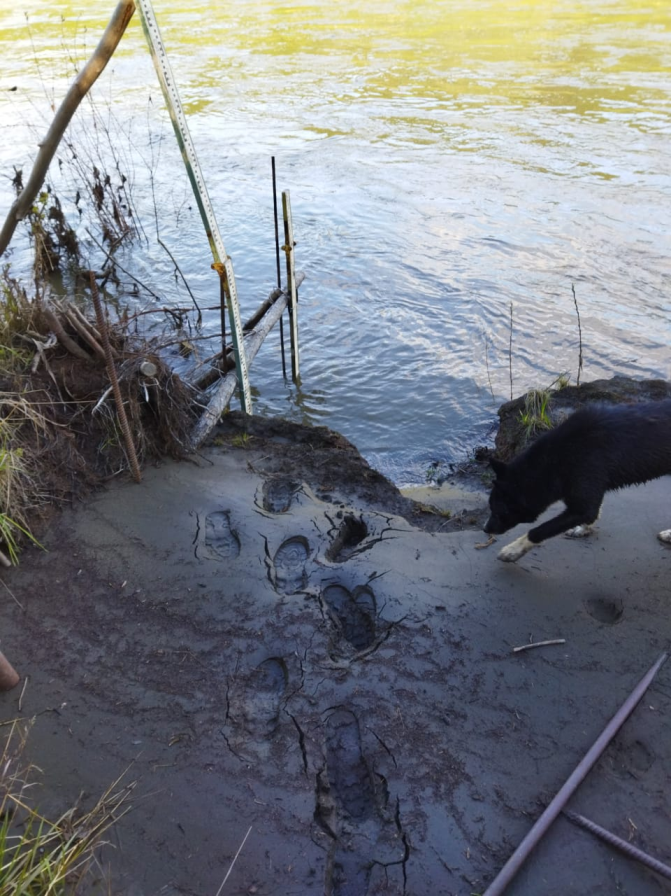 Пик половодья прошёл в период со 2 по 8 июня. При этом максимальные уровни воды  на реках были в основном около или ниже нормы на 20 – 65 см. На реках Сусуманского и Тенькинского городских округов максимальные уровни воды были выше нормы на  20 – 70 см. Отмечался выход  паводковых вод на пониженные участки автодорог Тенькинского ГО. В городе Сусуман наблюдалось незначительное подтоп-ление городского парка грунтовыми водами. В период с 10 по 13 июня на реках Сусуманского, Ягоднинского, Омсукчанского и отдельных реках Ольского городских округов прошёл дождевой паводок. Наивысший уровень  паводка отмечался 11 – 13 июня. Подъём уровня воды над предпаводочным составил от 16 до 47 см. По реке Колыме ниже Усть-Среднеканской ГЭС проходили волны попусков из Колымского и Усть-Среднеканского водохранилищ. Неблагоприятных и опасных гидрологических явлений на реках области за период 2 – 16 июня не наблюдалось.        В настоящее время на реках области проходит спад уровней воды. 16.06.2022 г.Пресс-секретарь Колымского УГМС                                                            О.В.Преснова* Информация представлена по рекам и ручьям, на которых производятся гидрологические наблюдения.